中国滑水潜水摩托艇运动联合会潜水协会会费（CMAS）标准一、团体会员1、团体会员入会（初次）    5000元（含第一年年费，不足一年按一年算）2、团体会员会费（每年）    1000元注：团体会员入会条件详见《体育总局水上中心关于申请加入中国潜协、潜水证办理、教练员更新、证件补办等相关事宜的通知》二、潜水员Plongeur Diver Buceador入会1、一、二星潜水员教材费用          200元2、个人会员入会初次（一星潜水员）        300元（包含办证费用200元，但不包含教材）3、二星潜水员                            300元4、三星潜水员                            350元5、四星潜水员                            400元注：以上潜水员证为终身制，证卡如有遗失补正费用统一为200元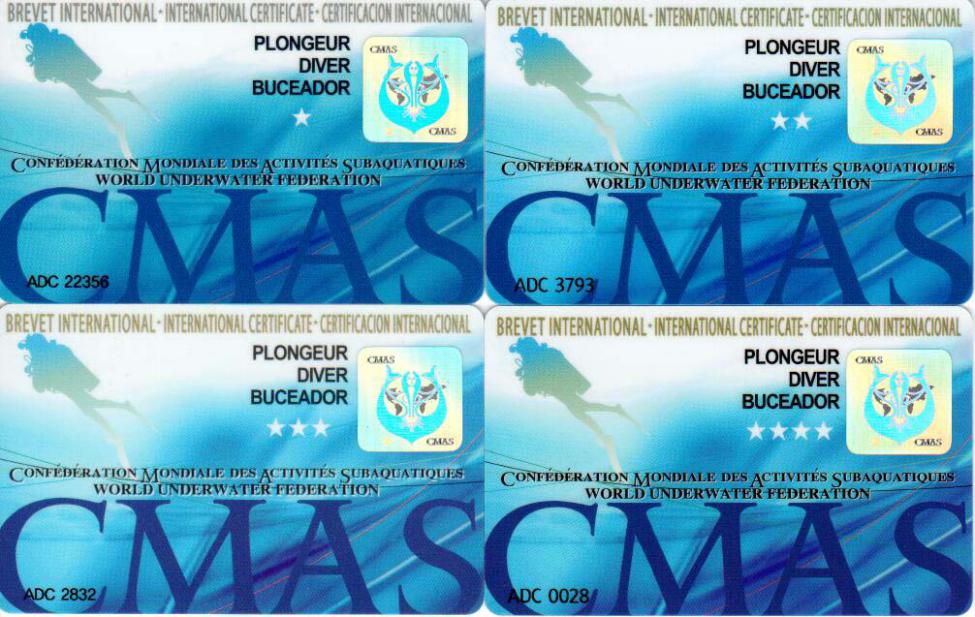 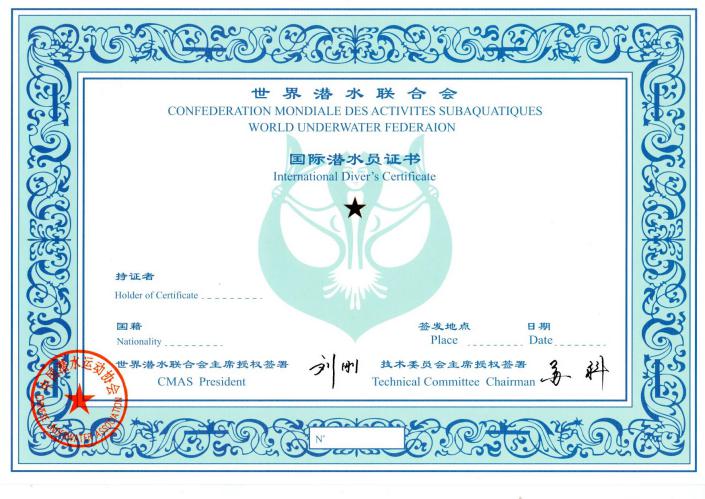 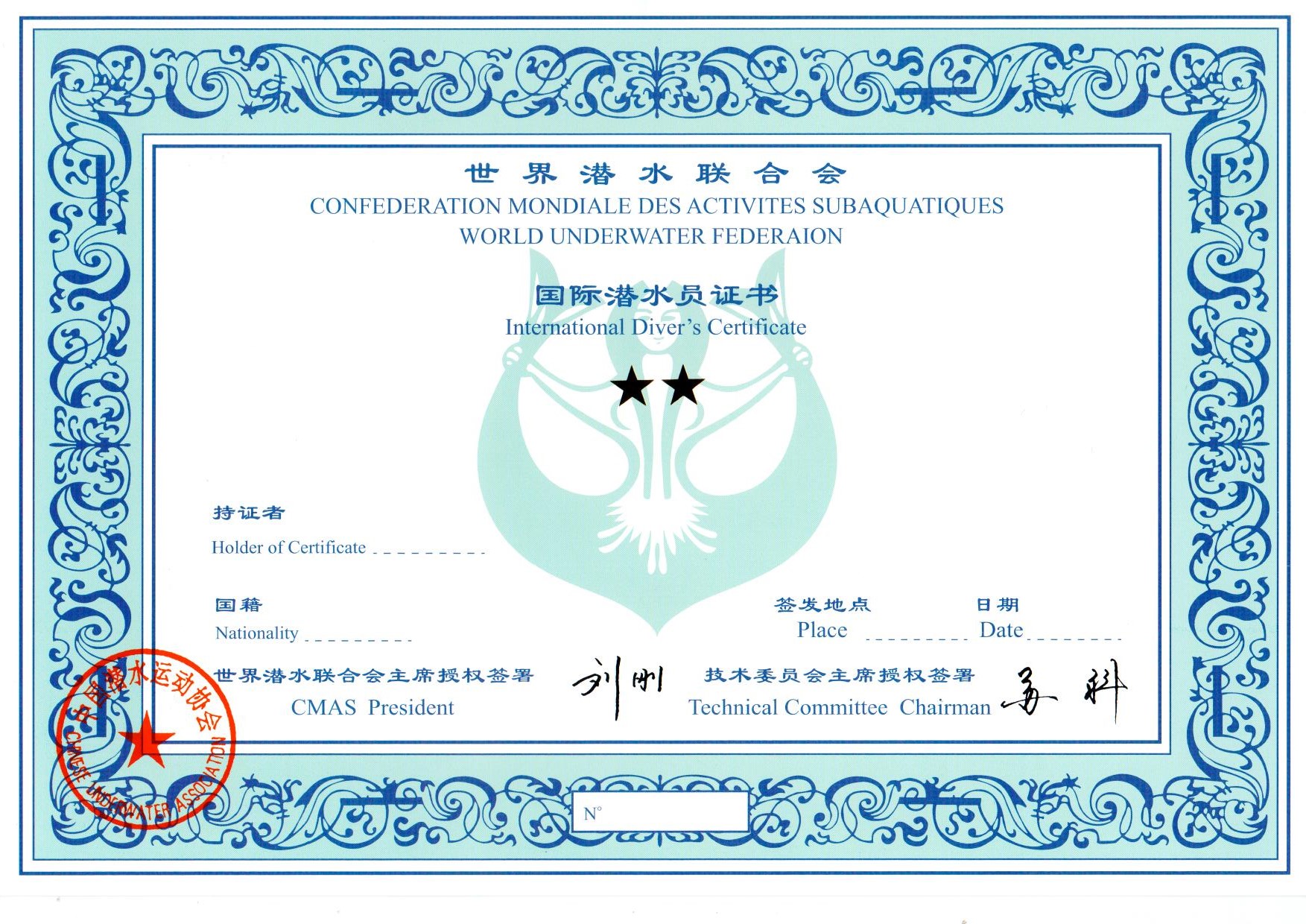 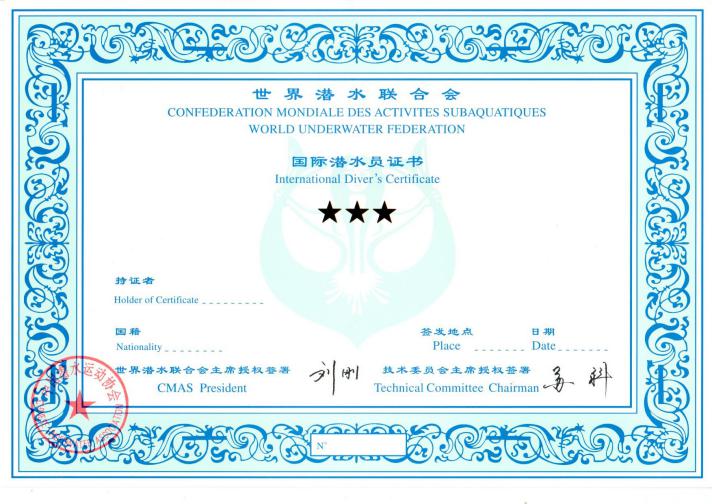 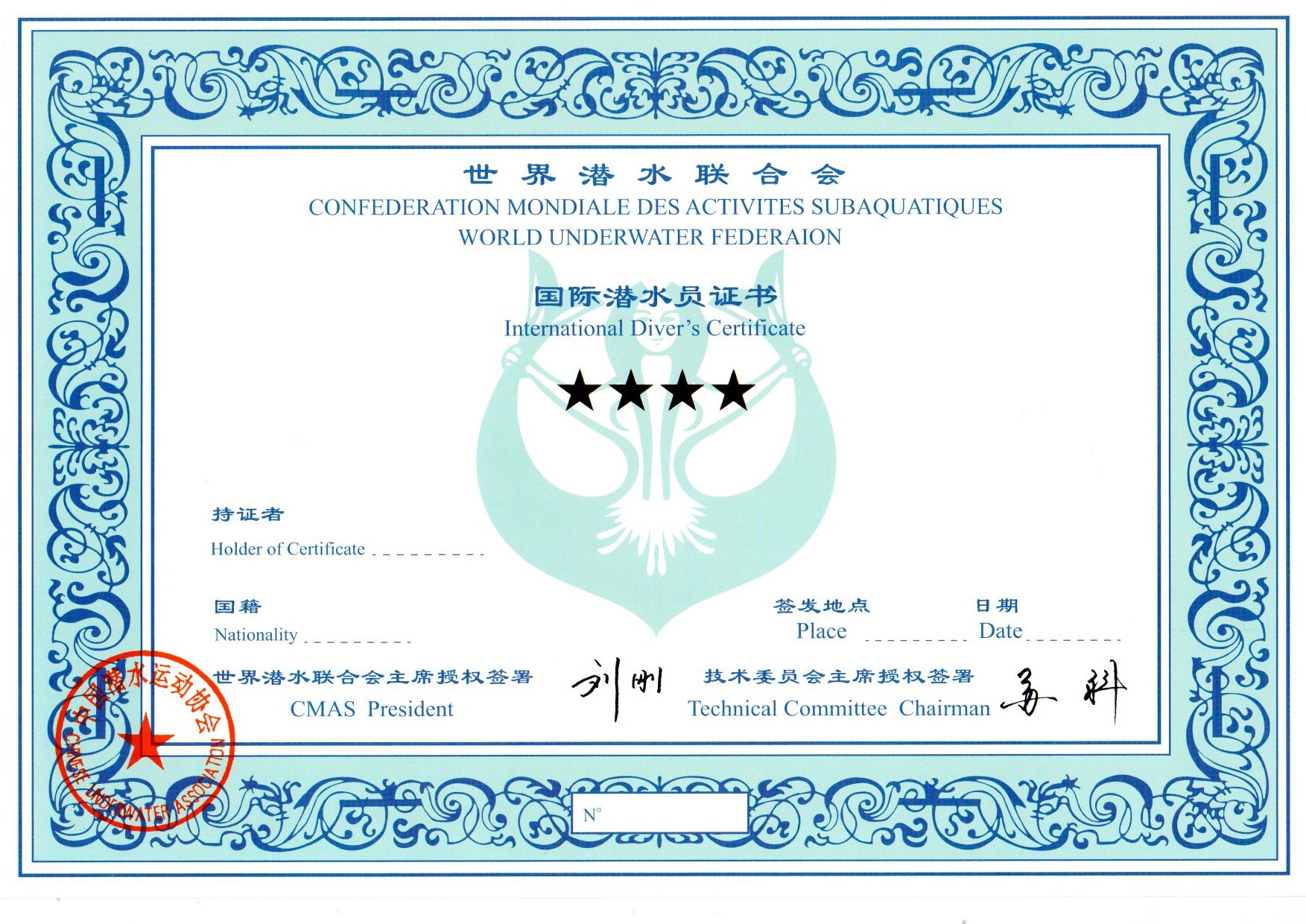 三、教练员Moniteur Instructor入会1、一星教练员                            500元2、二星教练员                            500元3、三星教练员                            500元4、教练员资格更新（每2年）200元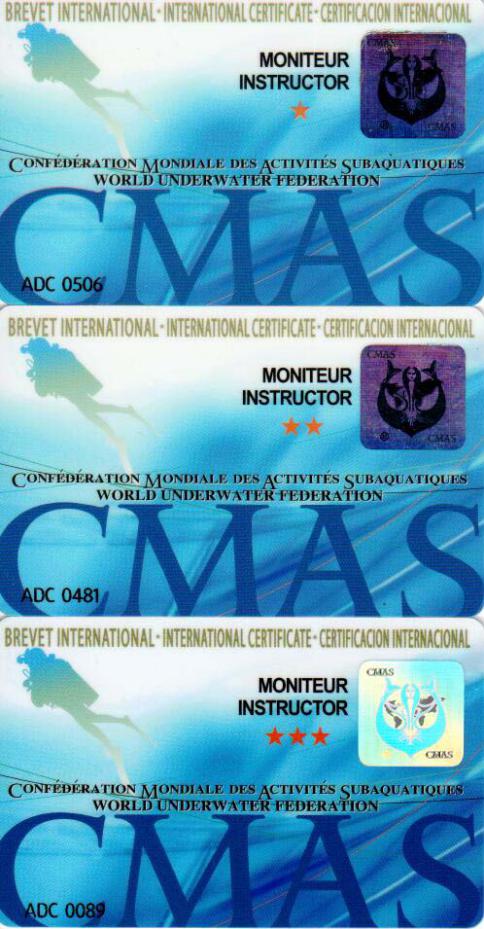 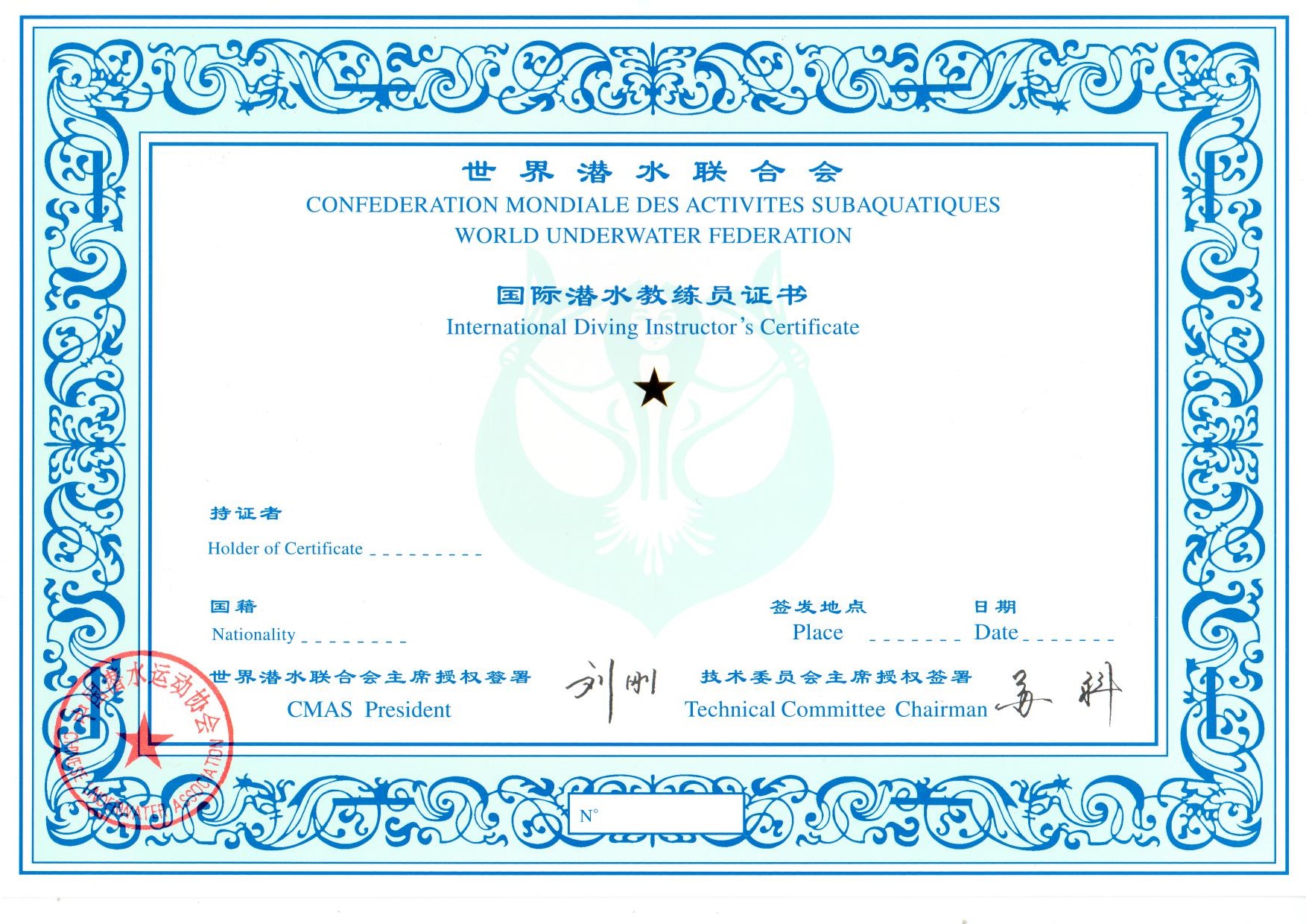 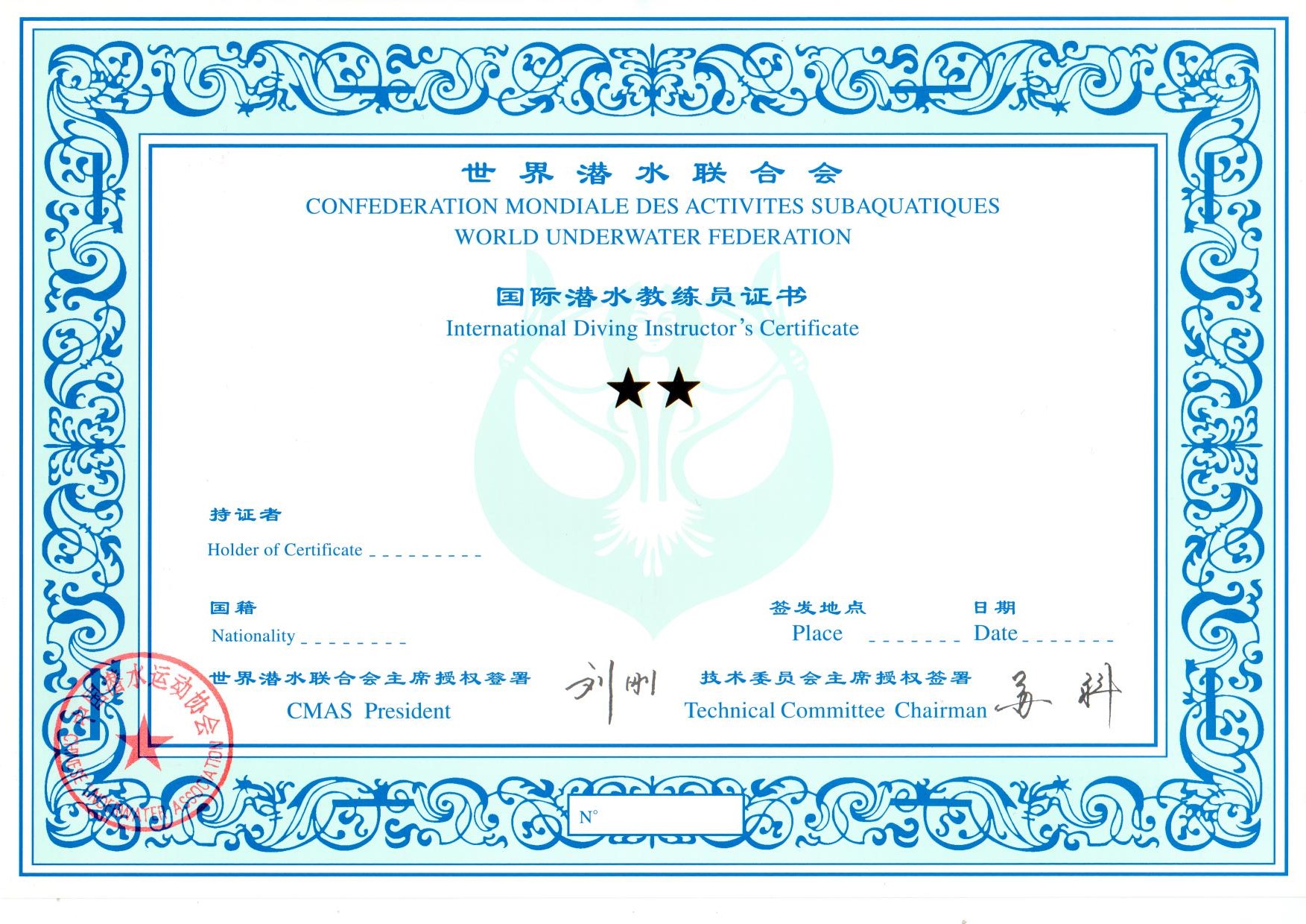 注：三星级教练为最高级别教练，只有教练卡没有纸质证书四、儿童潜水员Plongree Enfant Children Diving Buceo Infantil入会1、铜海豚                               300元2、银海豚                               300元3、金海豚                               300元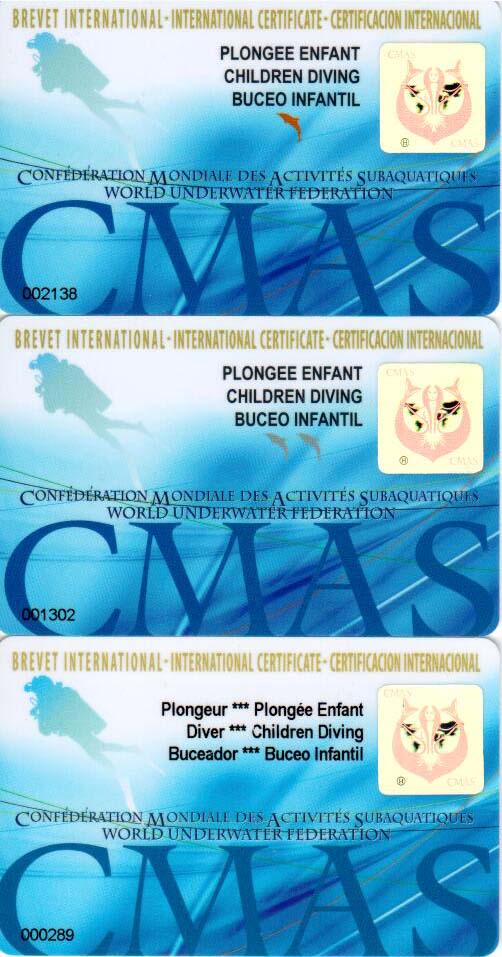 注：儿童潜水员年龄要求为未满16周岁的儿童及青少年，该级别没有纸质证书注：以上所有证卡均含制作费用、购卡费用、邮寄费用及纸质证书费用。所有级别个人会员自制卡之日起向后顺延约2个月即可在CUA.CN网站上查询到证卡相关信息。该收费标准自1997年制定延续至今。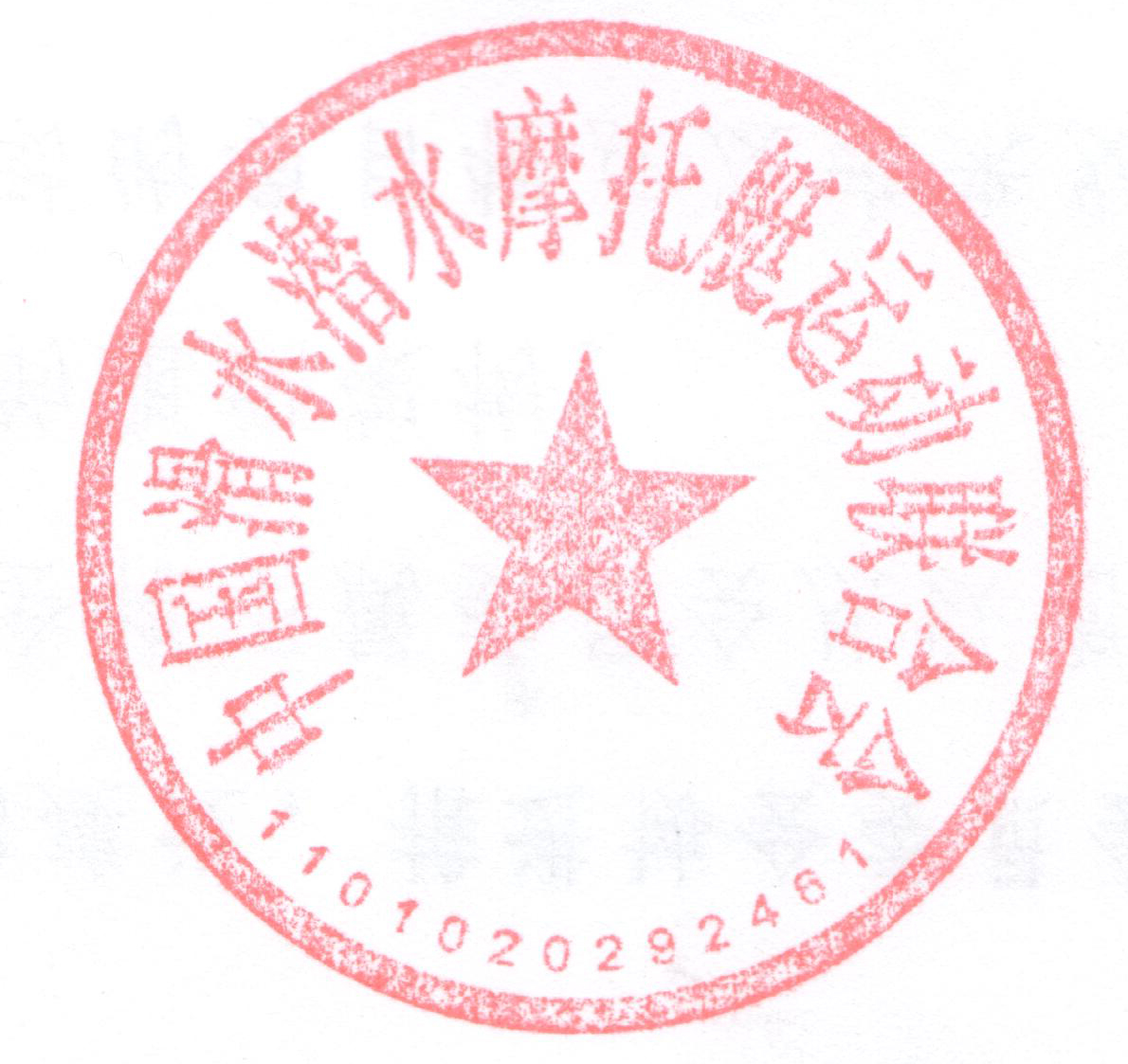 中国滑水潜水摩托艇运动联合会（CSUPF）China water Ski、Underwater&Powerboat Federation2018年4月30日